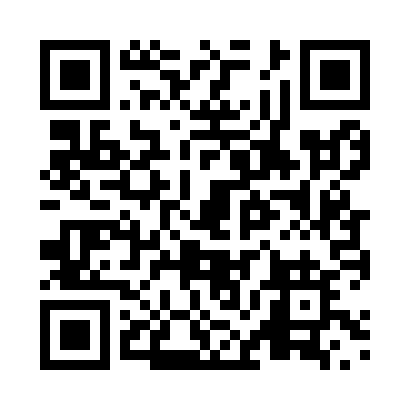 Prayer times for Joynt, Quebec, CanadaMon 1 Jul 2024 - Wed 31 Jul 2024High Latitude Method: Angle Based RulePrayer Calculation Method: Islamic Society of North AmericaAsar Calculation Method: HanafiPrayer times provided by https://www.salahtimes.comDateDayFajrSunriseDhuhrAsrMaghribIsha1Mon3:195:191:086:328:5710:562Tue3:205:191:086:328:5710:563Wed3:215:201:086:328:5710:554Thu3:225:211:096:318:5710:545Fri3:245:211:096:318:5610:546Sat3:255:221:096:318:5610:537Sun3:265:231:096:318:5510:528Mon3:275:231:096:318:5510:519Tue3:295:241:096:318:5410:5010Wed3:305:251:106:308:5410:4911Thu3:315:261:106:308:5310:4712Fri3:335:271:106:308:5210:4613Sat3:345:281:106:308:5210:4514Sun3:365:291:106:298:5110:4415Mon3:375:301:106:298:5010:4216Tue3:395:311:106:288:4910:4117Wed3:405:321:106:288:4910:3918Thu3:425:331:106:288:4810:3819Fri3:445:341:106:278:4710:3620Sat3:455:351:106:278:4610:3521Sun3:475:361:116:268:4510:3322Mon3:495:371:116:258:4410:3223Tue3:505:381:116:258:4310:3024Wed3:525:391:116:248:4210:2825Thu3:545:401:116:248:4110:2626Fri3:565:411:116:238:4010:2527Sat3:575:421:116:228:3810:2328Sun3:595:431:116:228:3710:2129Mon4:015:441:116:218:3610:1930Tue4:035:461:106:208:3510:1731Wed4:045:471:106:198:3310:15